Урок по теме:9 класс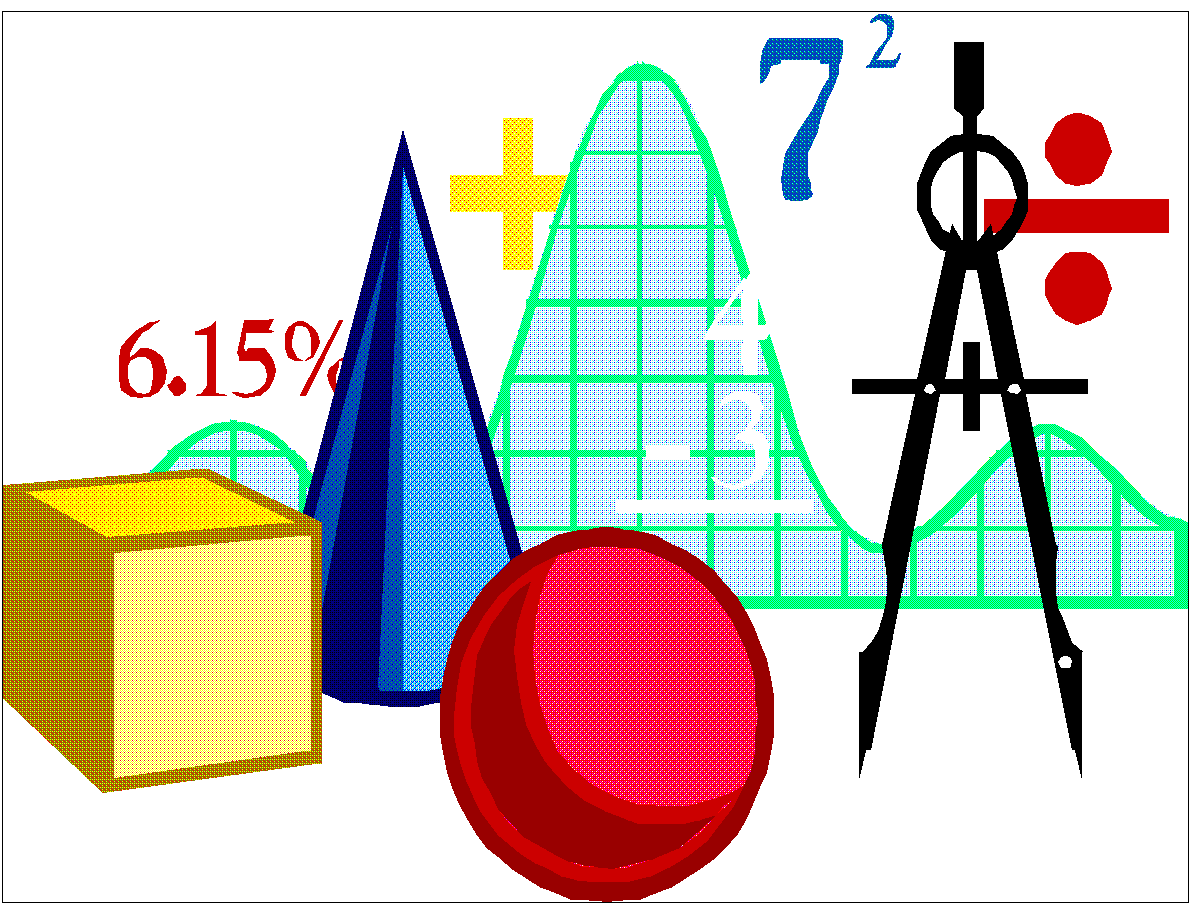 Учитель:Тенизбаева М.М.СОШ №602012-2013 уч. годТема: "Применение тригонометрических формул к преобразованию выражений"Цели урока:РазвивающаяРазвитие устной математической речиОбеспечение условий для развития умения применять тригонометрические формулы для преобразования выражений, совершенствовать мыслительные умения старшеклассников; сравнивать, анализировать и обобщать.ОбразовательнаяСоздание условий для осознанного усвоения  преобразований тригонометрических выражений и подготовки к итоговой аттестацииФормирование навыков самоконтроля и взаимоконтроля, алгоритмической культуры учащихся.ВоспитательнаяРазвитие коммуникативных умений делового общения сверстниковВоспитание трудолюбия.Тип урока:  урок закрепления знаний, с применением ИКТ.Методы: словесные, наглядные, информационно-коммуникативные.Формы организации: фронтальная, индивидуальная, самостоятельная, групповая.ХОД УРОКАОрганизационный момент. (Введение в тему урока, формирование целей)У: Сегодня на 2 уроке алгебры мы закрепим и обобщим все наши знания по теме «Тригонометрия». Эта тема достаточно сложная и для ее изучения вам необходимы (усидчивость, целеустремленность, сила воли).Знание формул и уметь применять их вот главная цель нашего урока. Поэтому урок проведем под девизом;«НЕ БОЙТЕСЬ ФОРМУЛ! УЧИТЕСЬ ВЛАДЕТЬ ЭТИМ ИНСТРУМЕНТОМ ЧЕЛОВЕЧЕСКОГО ГЕНИЯ! В ФОРМУЛАХ ЗАКЛЮЧЕНО ВЕЛИЧИЕ МОГУЩЕСТВО РАЗУМА…»                                                                                                Макаров А.А.Конспект урока:Приветствие. Ознакомление учащихся с темой урока. Проверяем домашнее задание. 3. Устная работа.   Вопросы к учащимся по свойствам тригонометрических функций.4. Повторение изученного      №300,301,305.     5.Изучение нового материала. Объяснение учителя.Мы рассматривали свойства тригонометрических функций и выводили формул, а сейчас будем их применять в доказательстве тождеств и упрощатьвыражения с помощью формул.Рассмотрим решение некоторых примеров и доказательство тождеств.6.Устная работа по таблице.  Найти значения.                      р                      о                    и                       т                       е                      н                    я                  и                  г                      мПолучаем слово ТРИГОНОМЕТРИЯ.7.Творческое задание об истории тригонометрии расскажет Матковская Н.8.Эстафета «Я знаю»9.Тренировачные задания на запоминание значений.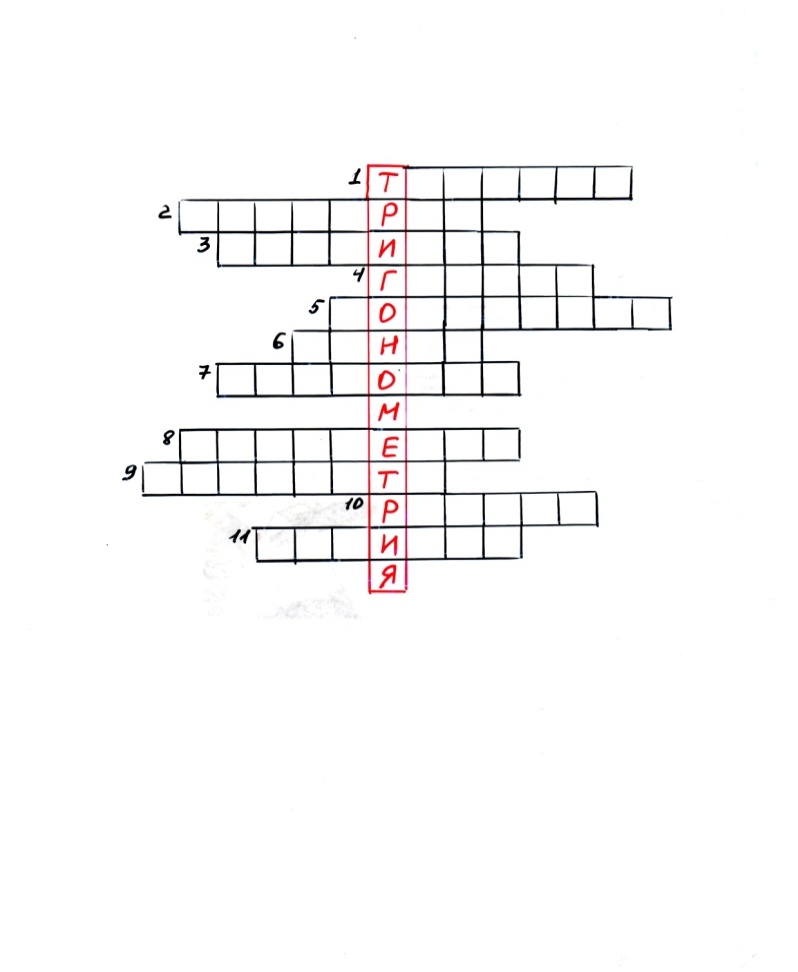 Вопросы:1.тригонометрическая функция2.часть окружности, ограниченная координатными плоскостями3.косинус на единичной окружности4.единица измерения углов5.тригонометрическая функция6.тригонометрическая функция7.свойство тригонометрической функции8.для чего изучаем тригонометрические тождества9.синус на единичной окружности10.единица измерения углов11.тригонометрическая функция10.Домашние задание№325,328.11.Закрепление изученного.  Упрощение выражений, для которого мы применяем основные тригонометрические тождества. На каждое выражение по одному ученику к доске.Найдите значения выражений. Учитывая найденные ответы, заполните таблицы буквами.1.В – tg2.Ь – sin3.Л –  - 14.Н – 2 – tg5.Е – ctg6.А –  +  - 17.У –  +38.К – (1- ) * 9.Т –В результате получится словосочетание «Кануть в лету». Это идиома – устойчивое  словосочетание, имеющее переносный смысл, в котором часто используются собственные имена. Подумайте и вспомните, какие вы еще знаете идиомы и в чем их смысл.( «Ахилессова пята» , «Узы Гименея», «Дамоклов меч» , «Сизифов труд»)12 . Итог урока.Рефлексия0-1-10- 140КАНУТЬВ2cos4ЛЕТУ